Тема урока: Позиционные системы счисления.Класс: 8Тип урока: урок усвоения новых знанийЦель урока (формулировка для учителя): обеспечить усвоение знаний о восьмеричной и шестнадцатеричной системах счисления; сформировать умение переводить целые числа из десятичной системы счисления в восьмеричную и шестнадцатеричную и обратно.Планируемый результат (для учащихся): понимание основных понятий и терминов, связанных с системами счисления; умение переводить числа из одной системы счисления в другую.Основные задачи:Образовательная:Закрепить знания о позиционных системах счисления и их особенностях; научиться переводить числа из десятичной системы счисления в восьмеричную и шестнадцатеричную и наоборот.Развивающая:Развивать логическое мышление, наблюдательность и находчивость.Воспитательная:Воспитывать положительное отношение к знаниям, усидчивость и трудолюбие.УУД:Формирование регулятивных УУД:Постановка учебных задач, выбор способов решения задач в зависимости от конкретных условий, контроль и оценка процесса и результатов деятельности.Формирование познавательных УУД:Выделение необходимой информации из условий задачи, выбор эффективных способов решения задач, овладение умением классифицировать, наблюдать, делать выводы, обобщать изученный материал.Формирование коммуникативных УУД: Умение слушать и вступать в диалог, интегрироваться в группу сверстников и строить продуктивное взаимодействие, формирование коммуникативной компетенции учащихся, воспитание ответственности и аккуратности.Формирование личностных УУД:Навыки самоорганизации, развитие логического мышления, формирование информационный культуры, уважительное отношение к учителю и одноклассникам, оценка правильности выполнения действий. Знания, умения, навыки и качества, которые обучающиеся:актуализируют: знание основных понятий и терминов информатики, связанных с системами счисления, таких как система счисления, цифра, алфавит, основание, двоичная система счисления.приобретут: умение анализировать и сравнивать различные системы счисления, выявлять их особенности и преимущества.закрепят: понимание роли и значения систем счисления в компьютерной технике и информационных технологиях.Оборудование: персональные компьютеры для учеников, рабочая доска.Литература: Босова, Л.Л. Информатика : 8-й класс : базовый уровень : учебник / Л. Л. Босова, А. Ю. Босова. – 5-е изд., перераб. – Москва : Просвещение, 2023. – 272 с. : ил. Цифровые образовательные ресурсы:Страница темы «Системы счисления» в «Google Класс» - https://classroom.google.com/c/NjcxNTM5MDgxNTk1?cjc=cx5pcxn или присоединиться к курсу на https://classroom.google.com/ по коду «cx5pcxn». Презентация к уроку – https://docs.google.com/presentation/d/1xaL-BcTr0myAhcD-0u2evT6YP7CKM9qcJrVtim-biPM/edit?usp=sharing.Google-форма для проверки усвоения знаний –  https://docs.google.com/forms/d/e/1FAIpQLSfGjEEZveuw8Z1utcL73erXPSeri57lvp13tUt57oSGUo4cuw/viewform?usp=sf_link.Доска для совместной работы Jamboard – https://jamboard.google.com/d/1TDmFw2k47QLFWBo0p2TaPB43te3ug6j1M8xtef6GEA8/edit?usp=sharing.ХОД УРОКАПриложение 1. Страница темы «Системы счисления» в «Google Класс»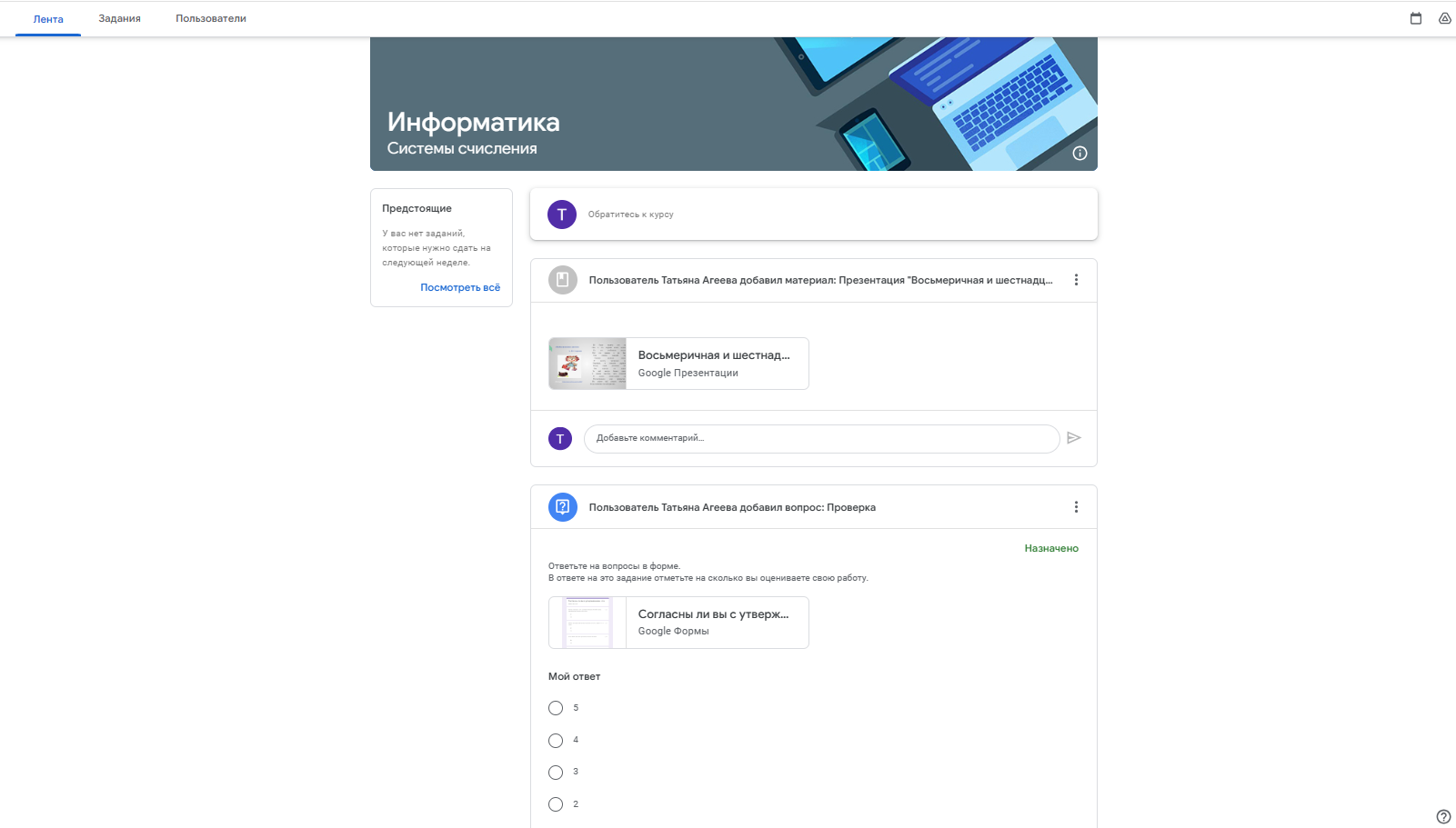 Приложение 2. Вид страницы с презентацией «Восьмеричная и шестнадцатеричная системы счисления»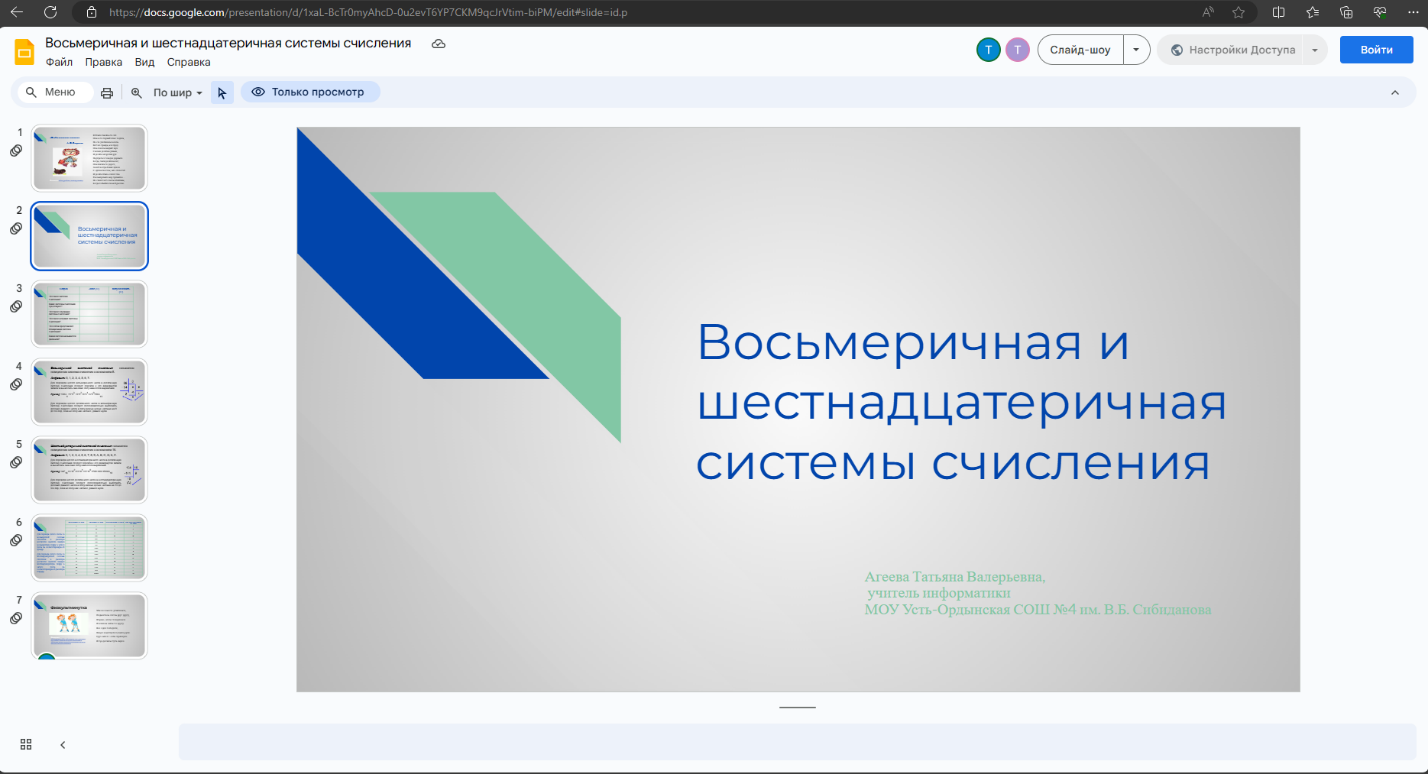 Приложение 3. Google-форма для проверки усвоения знаний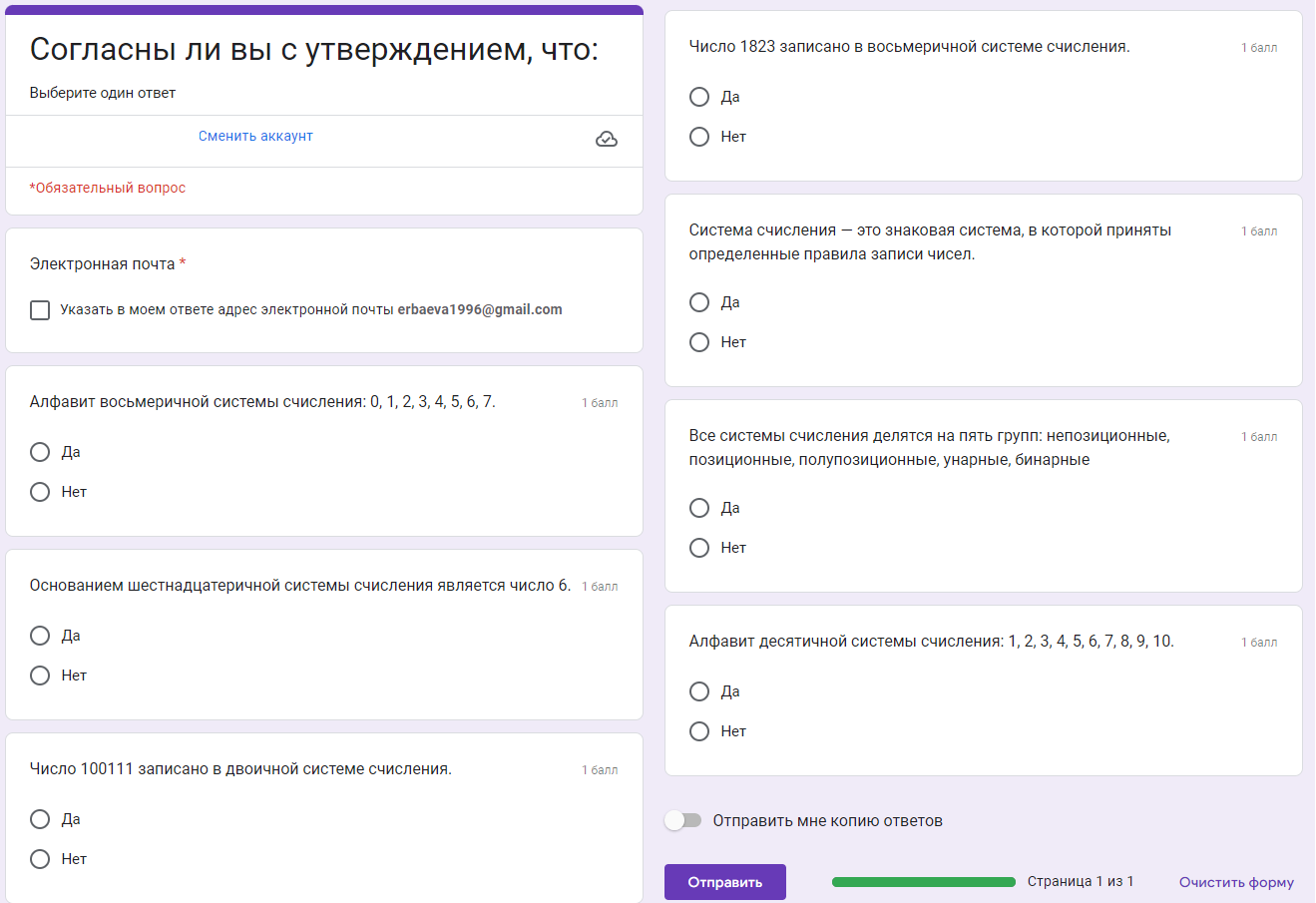 Приложение 4. Вид доски для совместной работы Jamboard (для групповых заданий)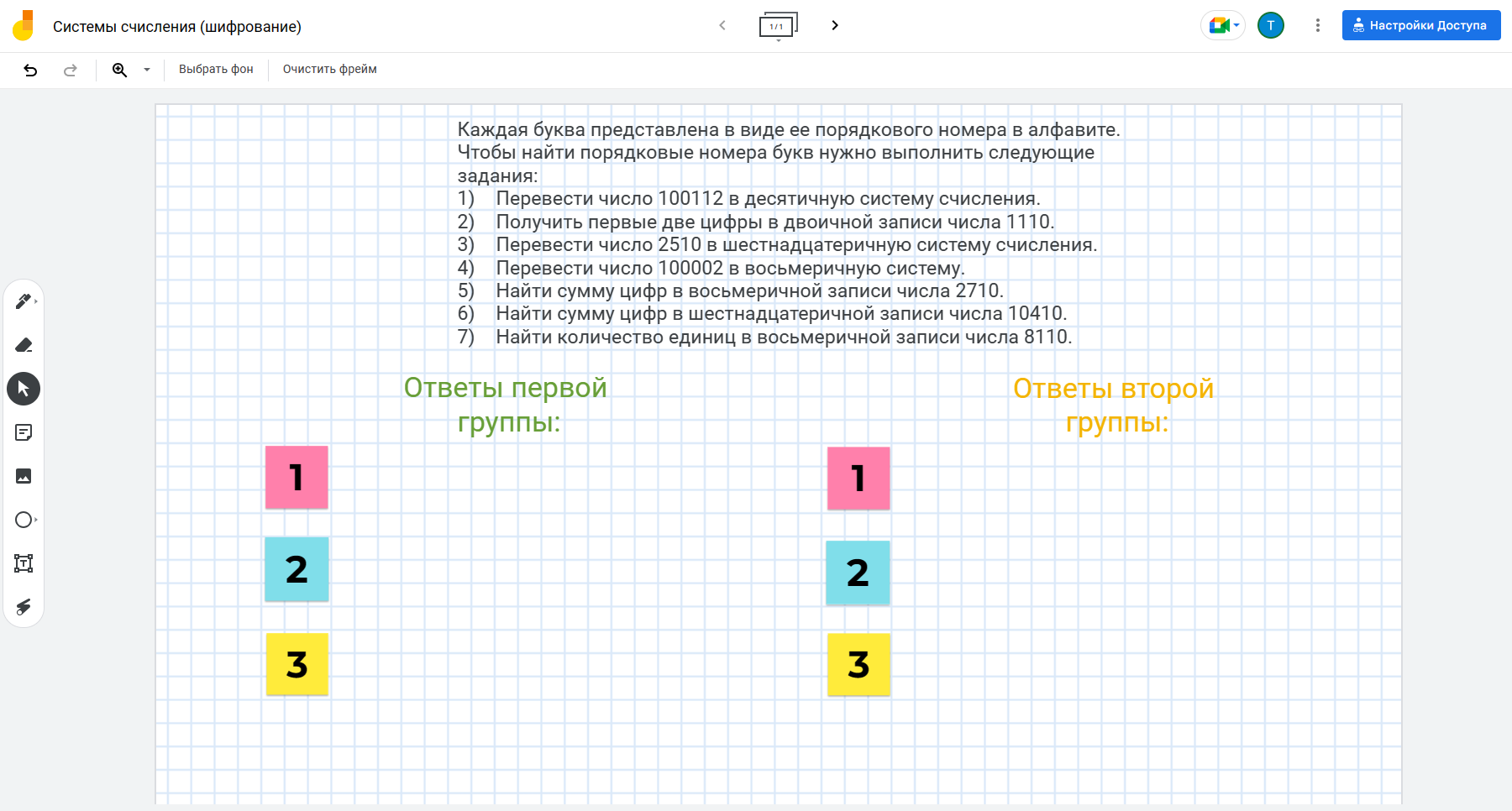 Приложение 5. Вид доски для совместной работы Jamboard (рефлексия)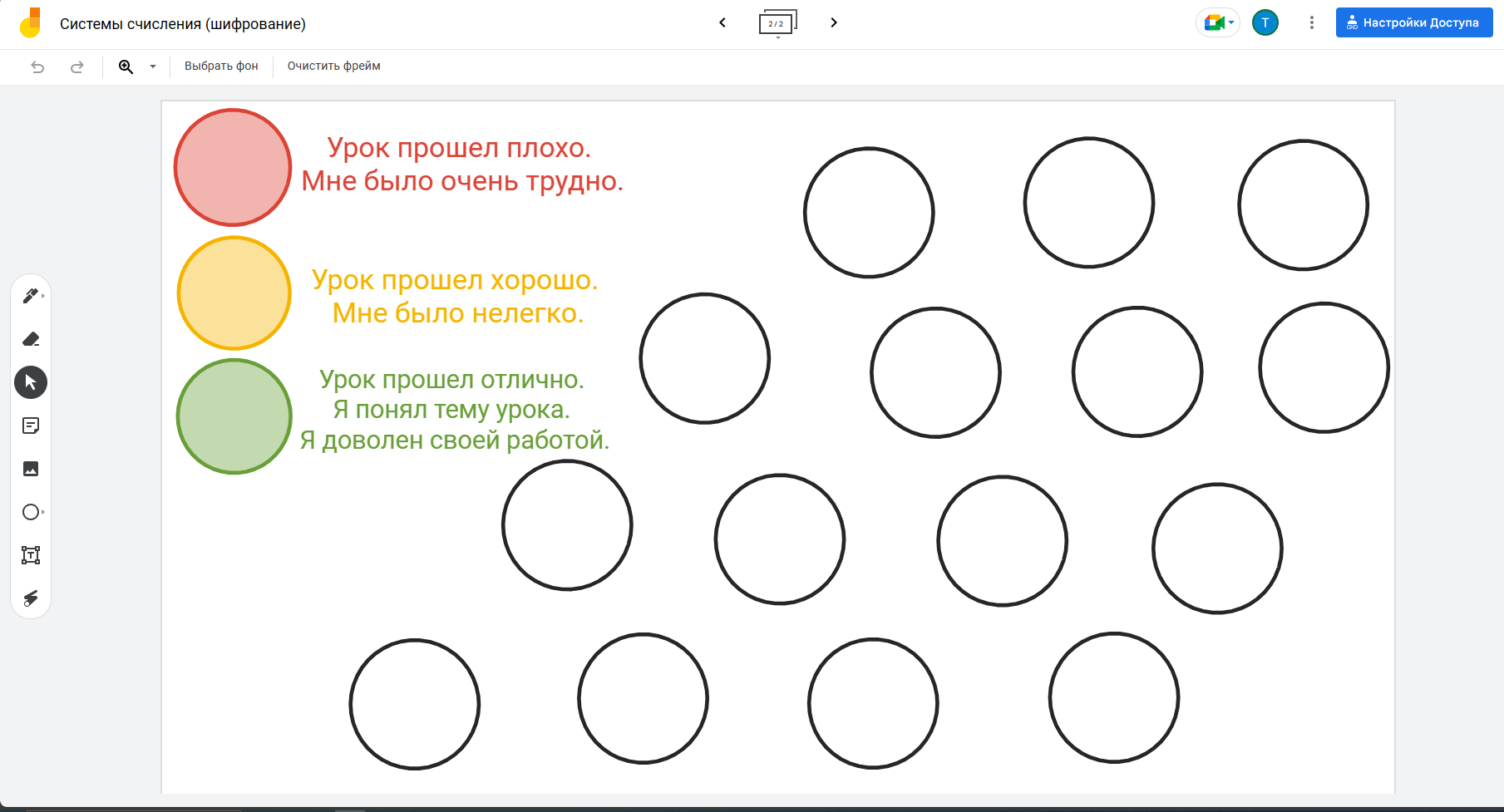 №Этап учебного занятияДеятельность учителяДеятельность ученикаИспользуемые ЭОРУУД, формируемые у ученика1Организационный этап.(1 минута)Приветствует класс. Проверяет готовность учащихся к уроку. Создает атмосферу психологического комфорта.Очень рад(а) вас видеть сегодня!Все ли готовы получать новые знания? Что вам мешает настроиться на учебную деятельность?Приветствуют учителя. Настраиваются на учебную деятельность. Концентрируют внимание на работе на уроке.Для урока я подготовил ....Мои мысли об … (информатике).[1] https://classroom.google.com/c/NjcxNTM5MDgxNTk1?cjc=cx5pcxn Личностные2Постановка цели и задач урока. Мотивация учебной деятельности учащихся.(4 минуты)Организовывает совместное с учащимися формулирование темы урока, целей и задач.В чем необычность девочки из стихотворения А. Н. Старикова?Сколько лет было девочке и сколько учебников она носила? В какой системе счисления указано количество?Где используется эта система счисления?Знаете, другие системы счисления, которые используются для представления данных в компьютере?Какие ключевые слова темы урока?Чему нужно научиться на уроке?Участвуют в формулировании темы урока, целей и задач.В двоичной.В компьютере.Восьмеричная и шестнадцатеричная.Понять суть восьмеричной и шестнадцатеричной систем счисленияНаучиться переводить десятичные числа в 8-ю и 16-ю системы счисления.[2] https://docs.google.com/presentation/d/1xaL-BcTr0myAhcD-0u2evT6YP7CKM9qcJrVtim-biPM/edit?usp=sharing  стр. 1-2Познавательные, регулятивные, коммуникативные3Актуализация знаний.(3 минуты)Предлагает учащимся вспомнить, что они знают о системах счисления. Что такое система счисления?Какие системы счисления существуют?Что такое основание системы счисления?Что такое алфавит системы счисления?Что собой представляет позиционная система счисления?Какая система счисления называется двоичной?Осуществляют актуализацию полученных на предыдущих уроках знаний и умений.Отвечают на вопросы. [2] https://docs.google.com/presentation/d/1xaL-BcTr0myAhcD-0u2evT6YP7CKM9qcJrVtim-biPM/edit?usp=sharing стр. 3Личностные, регулятивные 4.Первичное усвоение новых знаний.(10 минут)Предлагает проанализировать определение понятий «восьмеричная система счисления» и «шестнадцатеричная система счисления».Восьмеричной системой счисления называется позиционная система счисления с основанием 8.Шестнадцатеричной системой счисления называется позиционная система счисления с основанием 16.Объясняет, что для записи чисел в восьмеричной системе счисления используются цифры: 0, 1, 2, 3, 4, 5, 6, 7.Предлагает проанализировать правило перевода целого десятичного числа в восьмеричную систему [1] (§1.3.1). Предоставляет для исследования таблицу «Восьмеричные цифры и их двоичное представление» [1] (табл. 1.4 §1.3.1). Совместно с учащимися переводит десятичное число в восьмеричную систему счисления.Объясняет, что для записи чисел в шестнадцатеричной системе счисления используются цифры: 0, 1, 2, 3, 4, 5, 6, 7, 8, 9, A, B, C, D, E, F.Предлагает проанализировать правило перевода целого десятичного числа в шестнадцатеричную систему счисления [1] (§1.3.2). Предоставляет для исследования таблицу «Шестнадцатеричные цифры и их двоичное представление» [1] (табл.1.5 §1.3.2). Совместно с учащимися переводит десятичное число в шестнадцатеричную систему счисления.Анализируют определения и правила. Делают записи в тетради.Задают учителю уточняющие вопросы.Отслеживают логику выполняемых действий.[2] https://docs.google.com/presentation/d/1xaL-BcTr0myAhcD-0u2evT6YP7CKM9qcJrVtim-biPM/edit?usp=sharing стр. 4-5Личностные, познавательные, регулятивные, коммуникативные4.Физкультминутка. (2 минуты)Организовывает разминку.Выполняют предложенное упражнение.[2] https://docs.google.com/presentation/d/1xaL-BcTr0myAhcD-0u2evT6YP7CKM9qcJrVtim-biPM/edit?usp=sharing  стр. 65.Первичная проверка понимания. (5 минут)Организовывает самоанализ усвоенных учащимися знаний. Создает условия для повторного изучения вопросов, которые вызвали затруднения.Отвечают на вопросы. Определяют уровень усвоения знаний.[3] https://docs.google.com/forms/d/e/1FAIpQLSfGjEEZveuw8Z1utcL73erXPSeri57lvp13tUt57oSGUo4cuw/viewform?usp=sf_link Познавательные, регулятивные, коммуникативные6Первичное закрепление.(11 минут)Организовывает работу в группах.Необходимо расшифровать сообщение (записать ответ под №1). Каждая буква представлена в виде ее порядкового номера в алфавите. Чтобы найти порядковые номера букв нужно выполнить следующие задания:Перевести число 100112 в десятичную систему счисления.Получить первые две цифры в двоичной записи числа 1110.Перевести число 2510 в шестнадцатеричную систему счисления.Перевести число 100002 в восьмеричную систему.Найти сумму цифр в восьмеричной записи числа 2710.Найти сумму цифр в шестнадцатеричной записи числа 10410.Найти количество единиц в восьмеричной записи числа 8110.Зашифруйте аналогичным способом любое слово из 4-5 букв и запишите шифр для другой группы (записать ответ под №2).Расшифруйте полученное сообщение (записать ответ под №3).Оцените результат другой группы.Делятся на две группы, распределяют задания между собой.Получают порядковые номера букв:19-10-19-20-6-14-1Расшифровывают сообщение:С-И-С-Т-Е-М-АЗашифровывают придуманное слово и меняются шифрами между группами. Расшифровывают полученное сообщение. Выполняют взаимопроверку.[4] https://jamboard.google.com/d/1TDmFw2k47QLFWBo0p2TaPB43te3ug6j1M8xtef6GEA8/edit?usp=sharing лист 1.Познавательные, регулятивные, коммуникативные7Информация о домашнем задании.(2 минуты)Помогает выбрать задания из учебника (после §1.1). Записывают домашнее задание.Личностные8Рефлексия (подведение итогов занятия).(2 минуты)Организует подведение итогов урока обучающимися. Способствует размышлению учащихся над вопросами:Каковы мои достижения на уроке? С какими трудностями я столкнулся при изучении восьмеричной и шестнадцатеричной систем счисления?Что у меня получилось лучше всего?Какой информацией мне хочется поделиться с друзьями, с родителями?Подводят итоги своей работы на уроке.Проводят самооценку, рефлексию. Закрашивают кружочки в соответствующий цвет. [4] https://jamboard.google.com/d/1TDmFw2k47QLFWBo0p2TaPB43te3ug6j1M8xtef6GEA8/edit?usp=sharing лист 2.Личностные, коммуникативные.